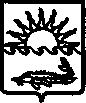 П О С Т А Н О В Л Е Н И ЕАДМИНИСТРАЦИИ МУНИЦИПАЛЬНОГО ОБРАЗОВАНИЯ ПРИМОРСКО-АХТАРСКИЙ РАЙОНОт __________________                                                                                            № ________г. Приморско-АхтарскОб утверждении административного регламента администрации муниципального образования Приморско-Ахтарский район по предоставлению муниципальной услуги «Принятие от граждан в муниципальную собственность принадлежащих им приватизированных жилых помещений» В соответствии с Федеральными законами от 27 июля 2010 года № 210-ФЗ «Об организации представления государственных и муниципальных услуг», от 25 октября 2001 года № 137-ФЗ «О введении в действие Земельного кодекса Российской Федерации», Уставом муниципального образования Приморско-Ахтарский район, администрация муниципального образования Приморско-Ахтарский район п о с т а н о в л я е т:1. Утвердить административный регламент администрации муниципального образования Приморско-Ахтарский район по предоставлению муниципальной услуги: «Принятие от граждан в муниципальную собственность принадлежащих им приватизированных жилых помещений» (прилагается).2. Отделу по взаимодействию с религиозными, социально ориентированными некоммерческими организациями и СМИ (Сляднев) опубликовать настоящее постановление на сайте в информационно-телекоммуникационной сети «Интернет», зарегистрированном в качестве средства массовой информации – информационном портале Приморско-Ахтарского района (www.priazovie-online.info).3. Начальнику отдела информатизации А.Н. Сергееву  разместить настоящее постановление на официальном сайте администрации  муниципального  образования  Приморско-Ахтарский  район.  4. Контроль  за выполнением   настоящего  постановления возложить на исполняющего обязанности заместителя главы муниципального образования Приморско-Ахтарский район – начальника управления экономического развития и муниципальной собственности М.Н. Герман.5. Настоящее постановление вступает в силу со дня его официального опубликования и распространяет свое действие на правоотношения, возникшие с 1 января 2017 года.Исполняющий обязанностиглавы муниципального образования Приморско-Ахтарский район                                                              Е.В. ПутинцевАДМИНИСТРАТИВНЫЙ РЕГЛАМЕНТ
предоставления муниципальной услуги «Принятие от граждан в муниципальную собственность принадлежащих им приватизированных жилых помещений»1. Общие положенияПодраздел 1.1. Предмет регулирования административного регламентаАдминистративный	регламент	предоставления муниципальной услуги «Принятие от граждан в муниципальную собственность принадлежащих им приватизированных жилых помещений» разработан в целях повышения качества исполнения и доступности результатов предоставления муниципальной услуги, создания комфортных условий для участников отношений, возникающих при организации процесса приватизации и деприватизации жилых помещений.Подраздел 1.2. Круг заявителейЗаявители – физические лица, либо их уполномоченные представители, обратившиеся в орган, предоставляющий муниципальные услуги, с запросом о предоставлении муниципальной услуги,  выраженной  письменной  или  электронной форме.Подраздел 1.3. Требования к порядку информированияо предоставлении муниципальной услуги1.3.1. Информирование о предоставлении муниципальной услуги осуществляется:1.3.1.1. В администрации муниципального образования Приморско-Ахтарский район (далее – уполномоченный орган):в устной форме при личном обращении;с использованием телефонной связи;в форме электронного документа посредством направления на адрес электронной почты;по письменным обращениям.1.3.1.2. В многофункциональном центре предоставления государственных и муниципальных услуг Краснодарского края (далее –МФЦ):при личном обращении;посредством интернет-сайта – http://mfc-prahtarsk.ru – «Online-консультант», «Электронный консультант», «Виртуальная приемная».1.3.1.3. Посредством размещения информации на официальном интернет-портале администрации (указать наименование администрации согласно Уставу), адрес официального сайта http:// www.prahtarsk.ru.1.3.1.4. Посредством размещения информации на едином портале государственных и муниципальных услуг и (или) региональном портале государственных и муниципальных услуг Краснодарского края в информационно-телекоммуникационной сети «Интернет» (далее – Портал).1.3.1.5. Посредством размещения информационных стендов в МФЦ и уполномоченном органе.1.3.2. Консультирование по вопросам предоставления муниципальной услуги осуществляется бесплатно.Специалист, осуществляющий консультирование (посредством телефона или лично) по вопросам предоставления муниципальной услуги, должен корректно и внимательно относиться к заявителям.При консультировании по телефону специалист должен назвать  свою фамилию, имя и отчество, должность, а затем в вежливой форме  четко и подробно проинформировать обратившегося по интересующим его вопросам.Если специалист не может ответить на вопрос самостоятельно, либо подготовка ответа требует продолжительного времени, он может предложить обратившемуся обратиться письменно, либо назначить другое удобное для заинтересованного лица время для получения информации.Рекомендуемое время для телефонного разговора – не более 10 минут, личного устного информирования – не более 20 минут.Индивидуальное письменное информирование (по электронной почте) осуществляется путем направления электронного письма на адрес электронной почты заявителя и должно содержать четкий ответ на поставленные вопросы.Индивидуальное письменное информирование (по почте) осуществляется путем направления письма на почтовый адрес заявителя и должно содержать четкий ответ на поставленные вопросы.1.3.3. Информационные стенды, размещенные в МФЦ и уполномоченном органе, должны содержать:режим работы, адреса уполномоченного органа и МФЦ;адрес официального интернет-портала администрации (указать наименование администрации согласно Уставу), адрес электронной почты уполномоченного органа;почтовые адреса, телефоны, фамилии руководителей МФЦ и уполномоченного органа;порядок получения консультаций о предоставлении муниципальной услуги;порядок и сроки предоставления муниципальной услуги;образцы заявлений о предоставлении муниципальной услуги и образцы заполнения таких заявлений;перечень документов, необходимых для предоставления муниципальной услуги;основания для отказа в приеме документов о предоставлении муниципальной услуги;основания для отказа в предоставлении муниципальной услуги;досудебный (внесудебный) порядок обжалования решений и действий (бездействия) уполномоченного органа, а также должностных лиц и муниципальных служащих;иную информацию, необходимую для получения муниципальной услуги.Такая же информация размещается на официальном интернет-портале администрации (указать наименование администрации согласно Уставу) и на сайте МФЦ.1.3.4. Информация о местонахождении и графике работы, справочных телефонах уполномоченного органа, МФЦ:1.3.4.1. Уполномоченный орган расположен по адресу: Краснодарский край, г. Приморско-Ахтарск, ул. 50 лет Октября, 63, электронный адрес: pr_ahtarsk@list.ru.Справочные телефоны уполномоченного органа: 8(86143)3-08-30График работы уполномоченного органа (пример): понедельник – пятница с 09.00 до 18.15, перерыв с 13.00 до 14.00, суббота, воскресенье – выходной.Адрес сайта - http://www.prahtarsk.ruВ случае изменения указанных графиков, а также контактных телефонов и электронных адресов в Регламент вносятся соответствующие изменения, информация об изменении также размещается в установленном порядке на официальном интернет-портале администрации (указать наименование администрации согласно Уставу), на Портале, а также на Едином портале многофункциональных центов предоставления государственных и муниципальных услуг Краснодарского края.1.3.4.2. Информация о местонахождении и графике работы, справочных телефонах, официальном сайте МФЦ размещаются на Едином портале многофункциональных центов предоставления государственных и муниципальных услуг Краснодарского края в информационно-телекоммуникационной сети «Интернет» - http://www.e-mfc.ru.Подраздел 1.4. Правовые основания для предоставления муниципальной услугиПредоставление муниципальной услуги осуществляется в соответствии с: - Жилищный кодекс Российской Федерации от 29 декабря 2004 года                № 188-ФЗ;- Гражданский кодекс Российской Федерации от 30 ноября 1994 года               № 51-ФЗ; - Семейный кодекс Российской Федерации от 29 декабря 1995 года                № 223-ФЗ;- Федеральный закон от 04 июля 1991 года № 1541-1 «О приватизации жилищного фонда в Российской Федерации»;- Федеральный закон от 21 июля 1997 года № 122-ФЗ «О государственной регистрации прав на недвижимое имущество и сделок с ним»;- Федеральный закон от 27 июля 2010 года № 210-ФЗ « Об организации предоставления государственных и муниципальных услуг»;- настоящий Административный регламент;- Устав муниципального образования Приморско-Ахтарский район (от 15.04.2015 № 565).Раздел II. Стандарт предоставления муниципальной услугиНаименование муниципальной услуги - «Принятие от граждан в муниципальную собственность принадлежащих им приватизированных жилых помещений» на территории муниципального образования Приморско-Ахтарский район.Муниципальную услугу осуществляет администрация муниципального образования Приморско-Ахтарский район (далее – Администрация). Результатом предоставления муниципальной услуги является выдача заявителю:договора на передачу жилого  помещения  в  муниципальную  собственность (деприватизации);отказа в деприватизации жилого помещения;дубликата договора деприватизации жилого помещения;отказа в выдаче дубликата договора деприватизации жилого помещения.2.4 Срок предоставления муниципальной услуги составляет до двух месяцев со дня поступления заявления от заявителя(ей).Срок предоставления дубликата договора приватизации и деприватизации жилого помещения до 10-ти дней со дня поступления заявления от заявителя (ей).Срок предоставления соглашения о внесении изменений в договор приватизации жилого помещения до 14-ти дней со дня поступления заявления от заявителя (ей).В соответствии со ст. 9.1 Закона РФ «О приватизации                 жилищного фонда в Российской Федерации» 04.07.1991 года № 1541-1 граждане, приватизировавшие жилые помещения, являющиеся для них единственным местом постоянного проживания, вправе передать принадлежащие им на праве собственности и свободные от обязательств жилые помещения в муниципальную собственность, а собственник обязан принять их и заключить договоры социального найма этих жилых помещений с этими гражданами в порядке, установленном законодательством Российской Федерации.2.6. Для деприватизации жилых помещений, находящихся в собственности граждан, в муниципальную собственность собственник предоставляет следующие документы:- заявление на деприватизацию от собственника (-ов) жилого помещения и членов семьи, ставших долевыми участниками общей долевой собственности на занимаемое жилое помещение (приложение № 2);документ, подтверждающий право пользования жилым помещением (свидетельство о государственной регистрации прав на жилое помещение, оригинал);договор передачи жилого помещения в собственность граждан;документ, удостоверяющий личность;справку о составе семьи (поквартирная карточка, копия);-справку, подтверждающую отсутствие задолженности по квартирной плате, коммунальным услугам и эл /эн;технический и кадастровый паспорта на жилое помещение;в случаях, предусмотренных законом, документ органов опеки;И иные документы,  предусмотренные Законодательством  Российской Федерации  о приватизации и деприватизации жилых помещений.Решение о возможности заключения договора социального найма в связи с деприватизацией жилого помещения принимается администрацией муниципального образования Приморско-Ахтарский район.Право собственности на приобретенное жилье возникает с момента государственной регистрации собственником договора в порядке, установленном действующим законодательством РФ.Решение вопроса о деприватизации жилья должно приниматься по заявлениям граждан в двухмесячный срок со дня подачи документов.Гражданам не может быть отказано в деприватизации занимаемых ими жилых помещений, если это не противоречит Закону РФ «О приватизации жилищного фонда в Российской Федерации».Документы представляются в двух экземплярах, один из которых должен быть подлинником. От имени заявителей могут выступать их представители, действующие в силу закона или на основании доверенности, оформленной в соответствии с действующим законодательством Российской Федерации.Исчерпывающий перечень документов, необходимых для выдачи дубликата договора деприватизации жилого помещения:заявление на выдачу дубликата договора деприватизации жилого помещения; документ, удостоверяющий личность.От имени заявителей могут выступать их представители, действующие в силу закона или на основании доверенности, оформленной в соответствии с действующим законодательством Российской Федерации.Исчерпывающий перечень оснований для отказа в приеме документов.2.8.1. Исчерпывающий перечень оснований для отказа в приеме документов:а) подача заявления и документов (копий и подлинников) не надлежащим лицом;б) документы имеют подчистки либо приписки, зачеркнутые слова и иные неоговоренные исправления, а также документы, исполненные карандашом, документы с серьезными повреждениями, не позволяющими однозначно истолковать их содержание;в) документы имеют серьезные повреждения, наличие которых не позволяет однозначно истолковать их содержание.г) непредставление документов, необходимых в соответствии с законом для деприватизации жилого помещения;2.8.2 Исчерпывающий перечень оснований для приостановления или отказа в предоставлении муниципальной услуги:Основания для приостановления предоставления услуги не предусмотрены.2.8.3 Основания для отказа:1)	Заявителем представлены документы не в полном объеме, либо в представленных заявлении и (или) документах содержится неполная и (или) недостоверная информация;2)	Поступление ответа органа государственной власти, органа местного самоуправления либо подведомственной органу государственной власти или органу местного самоуправления организации на межведомственный   запрос,   свидетельствующего об отсутствии	документа	и	(или)	информации, необходимых для предоставления муниципальной услуги, если соответствующий документ не был представлен заявителем по собственной инициативе;3)	К нанимателю обмениваемого жилого помещения предъявлен иск о расторжении или об изменении договора социального найма жилого помещения;4)	Право пользования обмениваемым жилым помещением оспаривается в судебном порядке;5)	Обмениваемое жилое помещение признано в установленном порядке непригодным для проживания;6)	Принято решение о сносе соответствующего дома или его переоборудовании для использования в других целях;7)	Принято решение о капитальном ремонте соответствующего дома с переустройством и (или) перепланировкой жилых помещений в этом доме;8)	В результате обмена в коммунальную квартиру вселяется гражданин, страдающий одной из тяжелых  форм  хронических  заболеваний, указанных в предусмотренном пунктом 4 части 1 статьи 51 Жилищного кодекса Российской Федерации перечне.Муниципальная услуга по деприватизации жилых помещений предоставляется заявителям на бесплатной основе.Время ожидания в очереди для получения информации о процедуре предоставления муниципальной услуги при личном обращении получателя услуги не должно превышать 15 минут;максимальный срок ожидания в очереди при подаче заявления и документов 15 минут;Требования к местам предоставления муниципальной услугиИнформация о графике (режиме) работы уполномоченного органа размещается при входе в здание, в котором оно осуществляет свою деятельность, на видном месте.Здание, в котором предоставляется муниципальная услуга, должно быть оборудовано отдельным входом для свободного доступа заявителей в помещение.Вход в здание должен быть оборудован информационной табличкой (вывеской), содержащей информацию об уполномоченном органе, осуществляющем предоставление муниципальной услуги, а также оборудован удобной лестницей с поручнями, пандусами для беспрепятственного передвижения граждан.Места предоставления муниципальной услуги оборудуются с учетом требований доступности для инвалидов в соответствии с действующим законодательством Российской Федерации о социальной защите инвалидов, в том числе обеспечиваются:- условия для беспрепятственного доступа к объекту, на котором организовано предоставление услуг, к местам отдыха и предоставляемым услугам;возможность самостоятельного передвижения по территории объекта, на котором организовано предоставление услуг, входа в такой объект и выхода из него, посадки в транспортное средство и высадки из него, в том числе с использованием кресла-коляски;- сопровождение инвалидов, имеющих стойкие расстройства функции зрения и самостоятельного передвижения, и оказание им помощи на объекте, на котором организовано предоставление услуг;- надлежащее размещение оборудования и носителей информации, необходимых для обеспечения беспрепятственного доступа инвалидов к объекту и предоставляемым услугам с учетом ограничений их жизнедеятельности;- дублирование необходимой для инвалидов звуковой и зрительной информации, а также надписей, знаков и иной текстовой и графической информации знаками, выполненными рельефно-точечным шрифтом Брайля, допуск сурдопереводчика и тифлосурдопереводчика;- допуск на объект, на котором организовано предоставление услуг, собаки-проводника при наличии документа, подтверждающего ее специальное обучение и выдаваемого в порядке, установленном законодательством Российской Федерации;- оказание работниками органа (учреждения), предоставляющего услуги населению, помощи инвалидам в преодолении барьеров, мешающих получению ими услуг наравне с другими органами.Помещения, в которых предоставляется муниципальная услуга, должны соответствовать санитарно-гигиеническим правилам и нормативам, правилам пожарной безопасности, безопасности труда. Помещения оборудуются системами кондиционирования (охлаждения и нагревания) и вентилирования воздуха, средствами оповещения о возникновении чрезвычайной ситуации. На видном месте располагаются схемы размещения средств пожаротушения и путей эвакуации людей. Предусматривается оборудование доступного места общественного пользования (туалет).Помещения МФЦ для работы с заявителями оборудуются электронной системой управления очередью, которая представляет собой комплекс программно-аппаратных средств, позволяющих оптимизировать управление очередями заявителей. Порядок использования электронной системы управления предусмотрен регламентом, утвержденным приказом директора МФЦ.Прием документов в уполномоченном органе осуществляется в специально оборудованных помещениях или отведенных для этого кабинетах.Помещения, предназначенные для приема заявителей, оборудуются информационными стендами, содержащими сведения, указанные в подпункте 1.3.3 Подраздела 1.3 Регламента.Информационные стенды размещаются на видном, доступном месте.Оформление информационных листов осуществляется удобным                      для чтения шрифтом – Times New Roman, формат листа A-4; текст –     прописные буквы, размером шрифта № 16 – обычный, наименование – заглавные буквы, размером шрифта № 16 – жирный, поля – 1 см                вкруговую. Тексты материалов должны быть напечатаны без исправлений, наиболее важная информация выделяется жирным шрифтом. При             оформлении информационных материалов в виде образцов заявлений                на получение муниципальной услуги, образцов заявлений, перечней документов требования к размеру шрифта и формату листа могут быть снижены.Помещения для приема заявителей должны соответствовать комфортным для граждан условиям и оптимальным условиям работы должностных лиц уполномоченного органа и должны обеспечивать:- комфортное расположение заявителя и должностного лица уполномоченного органа;- возможность и удобство оформления заявителем письменного обращения;- телефонную связь;- возможность копирования документов;- доступ к нормативным правовым актам, регулирующим предоставление муниципальной услуги;- наличие письменных принадлежностей и бумаги формата A4.Для ожидания заявителями приема, заполнения необходимых для получения муниципальной услуги документов отводятся места, оборудованные стульями, столами (стойками) для возможности оформления документов, обеспечиваются ручками, бланками документов. Количество мест ожидания определяется исходя из фактической нагрузки и возможности их размещения в помещении.Прием заявителей при предоставлении муниципальной услуги осуществляется согласно графику (режиму) работы уполномоченного органа: ежедневно (с понедельника по пятницу), кроме выходных и праздничных дней, в течение рабочего времени.Рабочее место должностного лица уполномоченного органа, ответственного за предоставление муниципальной услуги, должно быть оборудовано персональным компьютером с доступом к информационным ресурсам уполномоченного органа.Кабинеты приема получателей муниципальных услуг должны быть оснащены информационными табличками (вывесками) с указанием номера кабинета.Специалисты, осуществляющие прием получателей муниципальных услуг, обеспечиваются личными нагрудными идентификационными карточками (бэйджами) и (или) настольными табличками.Показатели доступности и качества муниципальной услуги Основными показателями доступности и качества муниципальной услуги являются:количество взаимодействий заявителя с должностными лицами при предоставлении муниципальной услуги и их продолжительность. В процессе предоставления муниципальной услуги заявитель вправе обращаться в уполномоченный орган по мере необходимости, в том числе за получением информации о ходе предоставления муниципальной услуги;возможность подачи запроса заявителя о предоставлении муниципальной услуги и выдачи заявителям документов по результатам предоставления муниципальной услуги в МФЦ;возможность получения информации о ходе предоставления муниципальной услуги, в том числе с использованием Портала;установление должностных лиц, ответственных за предоставление муниципальной услуги;установление и соблюдение требований к помещениям, в которых предоставляется услуга;установление и соблюдение срока предоставления муниципальной услуги, в том числе срока ожидания в очереди при подаче заявления и при получении результата предоставления муниципальной услуги;количество заявлений, принятых с использованием информационно-телекоммуникационной сети общего пользования, в том числе посредством Портала.2.13 Основными показателями доступности и качества муниципальной услуги являются:количество взаимодействий заявителя с должностными лицами при предоставлении муниципальной услуги и их продолжительность. В процессе предоставления муниципальной услуги заявитель вправе обращаться в уполномоченный орган по мере необходимости, в том числе за получением информации о ходе предоставления муниципальной услуги;возможность подачи запроса заявителя о предоставлении муниципальной услуги и выдачи заявителям документов по результатам предоставления муниципальной услуги в МФЦ;возможность получения информации о ходе предоставления муниципальной услуги, в том числе с использованием Портала;установление должностных лиц, ответственных за предоставление муниципальной услуги;установление и соблюдение требований к помещениям, в которых предоставляется услуга;установление и соблюдение срока предоставления муниципальной услуги, в том числе срока ожидания в очереди при подаче заявления и при получении результата предоставления муниципальной услуги;количество заявлений, принятых с использованием информационно-телекоммуникационной сети общего пользования, в том числе посредством Портала.Раздел III. Состав, последовательность и сроки выполненияадминистративных процедур, требования к порядку их выполнения,в том числе особенности выполнения административных процедурв электронной форме, а также особенности выполненияадминистративных процедур в многофункциональных центрахпредоставления государственных и муниципальных услугПодраздел 3.1. Состав и последовательность административных процедурПоследовательность действий по предоставлению заявителю муниципальной услуги по деприватизации жилых помещений включает в себя следующие административные процедуры:а) прием заявления и документов, их регистрация (далее - Прием) – 1 день;б) проверка оснований для предоставления или отказа в предоставлении муниципальной услуги; подготовка договора деприватизации, или отказа в предоставлении муниципальной услуги с указанием причин отказа (далее - Подготовка договора) – 30 дней,в) правовая экспертиза решения (далее – Экспертиза) – 2дня;г) подписание договора деприватизации, его регистрация или отказа в предоставлении услуги, его регистрация (далее - Подписание) – 3 дня;д) выдача результата предоставления муниципальной услуги (далее - Выдача) – 1 день;е) регистрация результата предоставления муниципальной услуги (далее - Регистрация).Прием заявления и документов, их регистрация.Основанием для начала административной процедуры «Прием» является письменное обращение заявителя (его представителя, доверенного лица) с пакетом документов, необходимых для предоставления муниципальной услуги.Специалист проверяет соответствие представленных документов (оригиналы и их копии) установленным требованиям, удостоверяясь, что:документы в установленных законодательством случаях нотариально удостоверены, скреплены печатями, имеют надлежащие подписи сторон или определенных законодательством должностных лиц;тексты документов написаны разборчиво, наименования юридических лиц - без сокращения, с указанием мест их нахождения;фамилии, имена и отчества физических лиц, адреса их мест жительства написаны полностью;в документах нет подчисток, приписок, зачеркнутых слов или иных не оговоренных в них исправлений;документы не исполнены карандашом;документы не имеют серьезных повреждений, наличие которых не позволяет однозначно истолковать их содержание.Специалист сличает представленные экземпляры оригиналов и копий документов (в том числе нотариально удостоверенные) друг с другом.При установлении фактов отсутствия необходимых документов, несоответствия представленных документов требованиям, указанным в регламенте, специалист уведомляет заявителя о наличии препятствий для предоставления муниципальной услуги, объясняет заявителю содержание выявленных недостатков в представленных документах и предлагает принять меры по их устранению.При желании заявителя устранить препятствия, прервав подачу документов на предоставление муниципальной услуги, специалист представленные документы передает заявителю, а заявление о приеме документов в этом случае не регистрируется, операции присваивается статус консультации.Специалист фиксирует факт приема документов, формирует пакет документов, рассматривает документы, принятые от заявителя;Максимальный срок выполнения действий административной процедуры «Прием» – 1 день.Началом административной процедуры «Подготовка договора» является проведение проверки представленных документов на предмет полноты и правильности оформления пакета документов: документы представлены в соответствии с перечнем документов, предусмотренными настоящим регламентом и проведение правовой экспертизы представленных документов.Специалист рассматривает представленные документы и проверяет отсутствие оснований для отказа,Максимальный срок выполнения действий – 30 дней.Основанием для начала административной процедуры «Подписание» является поступление договора Главе администрации муниципального образования (далее - Глава).После подписания договору присваивается номер, проставляется дата, договор деприватизации регистрируется в журнале регистрации договоров деприватизации. В случае принятия решения об отказе в предоставлении муниципальной услуги, решение  (в  письменном виде) регистрируется как исходящая корреспонденция. После регистрации решение об отказе в предоставлении муниципальной услуги передается заявителю,	в	порядке делопроизводства,    так	же	возвращаются представленные заявителем (его уполномоченным представителем) документы.Специалист подготавливает договор деприватизации в 3-х экземплярах, один из которых находится в делах администрации, второй – для органа, осуществляющего государственную регистрацию прав на недвижимое имущество и сделок с ним, третий – собственнику. Административная процедура «Подготовка договора» завершается непосредственным техническим изготовлением специалистом, ответственным за производство по заявлению, одного из следующих документов:договор деприватизации;письменный отказ в предоставлении муниципальной услуги с указанием причин отказа, Максимальный срок выполнения действий административной процедуры «подготовка договора» – 30 дней.Основанием для начала административной процедуры «Выдача» является получение специалистом, ответственным за выдачу результата предоставления муниципальной услуги, результата муниципальной услуги.Специалист при обращении заявителя за получением результата, устанавливает личность заявителя, полномочия представителя заявителя, в том числе проверяет документ, удостоверяющий личность;а) предлагает ознакомиться с текстом договора;б) разъясняет условия договора в случае возникновения вопросов; в) предлагает подписать данный договор в требуемых экземплярах;г) сообщает о необходимости государственной регистрации права в органе, осуществляющем государственную регистрацию прав на недвижимое имущество и сделок с ним.Специалист знакомит заявителя с перечнем выдаваемых документов (оглашает названия выдаваемых документов). Заявитель расписывается в документах (в случаях, установленных правовыми актами, соглашением), в получении решения (отказа) и иных документов на экземпляре заявления о приеме документов. Специалист выдает документы заявителю. Оставшиеся документы формируются в порядке делопроизводства и находятся на архивном хранении.Переход права собственности на жилое помещение регистрируется в органе, осуществляющем государственную регистрацию прав на недвижимое имущество и сделок с ним.Основанием для начала процедуры перехода права собственности на жилое помещение является обращение граждан в орган, осуществляющий государственную регистрацию прав на недвижимое имущество и сделок с ним. Специалист представляет интересы уполномоченного органа в органе, осуществляющем государственную регистрацию прав на недвижимое имущество и сделок с ним, действует на основании доверенности, оформленной в соответствии с действующим законодательством Российской Федерации.Заявитель (и) на любом этапе предоставления муниципальной услуги до получения договора деприватизации жилого помещения, имеет право в письменной форме отказаться (аннулировать) от деприватизации жилого помещения. Для этого заявитель предоставляет в уполномоченный орган документ, удостоверяющий личность и заявление об аннулировании. Специалист регистрирует в журнале обращение заявителя об аннулировании заявления.Основанием для прекращения предоставления муниципальной услуги является поступление письменного заявления заявителя (ей), либо его полномочного представителя, о прекращении деприватизации жилого помещения.Последовательность действий по предоставлению муниципальной услуги выдача дубликата договора деприватизацииПоследовательность действий по предоставлению муниципальной услуги включает в себя следующие административные процедуры:а) прием заявления и документов, их регистрация (далее - Прием) – 1 день;б) проверка оснований для предоставления или отказа в предоставлении муниципальной услуги; подготовка документа или отказа в выдаче такого документа с указанием причин отказа (далее - Подготовка документа) – до 7 дней;в) подписание документа, его регистрация или отказа в выдаче такого документа, его регистрация (далее - Подписание) – 2 дня;г) выдача документа (далее - Выдача).Прием заявления и документов, их регистрация.Основанием для начала административной процедуры «Прием» является письменное обращение заявителя (его представителя, доверенного лица) с пакетом документов, установленных настоящим регламентом.Специалист осуществляет прием документов в порядке, установленном настоящим регламентом, регистрирует заявление и передает заявление должностному лицу для определения исполнителя, ответственного за производство по заявлению.Должностное лицо:рассматривает документы, принятые от заявителя;определяет специалиста, ответственного за производство по заявлению;в порядке делопроизводства направляет документы, принятые от заявителя, на исполнение.Максимальный срок выполнения действий административной процедуры «Прием» – 1 день.Основанием для начала административной процедуры «Подготовка документа» является поступление документов, принятых от заявителя, специалисту. Специалист запрашивает в архиве уполномоченного органа дело деприватизации, удостоверяясь в наличии экземпляра договора деприватизации в деле деприватизации.В случае отсутствия оснований для отказа дубликат договора деприватизации исполняется специалистом в 1-ом экземпляре (с отметкой «Дубликат»).В случае выявления оснований для отказа, готовится отказ в выдаче дубликата. Максимальный	срок	действий	административной процедуры	«Подготовка документа» – 7 дней.Основанием для исполнения административной процедуры «Подписание» является поступление документа или письменного отказа должностному лицу, ответственному за подписание документов. После подписания должностное лицо возвращает документ специалисту, ответственному за производство по заявлению, в порядке делопроизводства. На подписанном  документе  проставляется  дата выдачи, печать уполномоченного органа.После подписания решение об отказе в предоставлении муниципальной услуги регистрируется специалистом, ответственным за отправку входящей и исходящей корреспонденции, как исходящая корреспонденция. Максимальный срок действий административной процедуры «Подписание» – 2 дня.Основанием для начала административной процедуры «Выдача» является получение специалистом, ответственным за выдачу результата предоставления муниципальной услуги, результата муниципальной услуги. Специалист осуществляет выдачу документов в порядке, установленном пунктом 3.5настоящего регламента.Раздел IV. Формы контроля за предоставлением муниципальной услугиПодраздел 4.1. Порядок осуществления текущего контроля засоблюдением и исполнением ответственными должностнымилицами положений административного регламента и иных нормативныхправовых актов, устанавливающих требования к предоставлениюмуниципальной услуги, а также принятием ими решений4.1.1. Должностные лица, муниципальные служащие, участвующие в предоставлении муниципальной услуги, руководствуются положениями настоящего Регламента.В должностных регламентах должностных лиц, участвующих в предоставлении муниципальной услуги, осуществляющих функции по предоставлению муниципальной услуги, устанавливаются должностные обязанности, ответственность, требования к знаниям и квалификации специалистов.Должностные лица органов, участвующих в предоставлении муниципальной услуги, несут персональную ответственность за исполнение административных процедур и соблюдение сроков, установленных настоящим Регламентом. При предоставлении муниципальной услуги гражданину гарантируется право на получение информации о своих правах, обязанностях и условиях оказания муниципальной услуги; защиту сведений о персональных данных; уважительное отношение со стороны должностных лиц. 4.1.2. Текущий контроль и координация последовательности действий, определенных административными процедурами, по предоставлению муниципальной услуги должностными лицами уполномоченного органа осуществляется постоянно непосредственно должностным лицом уполномоченного органа путем проведения проверок. 4.1.3. Проверки полноты и качества предоставления муниципальной услуги включают в себя проведение проверок, выявление и устранение нарушений прав заявителей, рассмотрение, принятие решений и подготовку ответов на обращения заявителей, содержащих жалобы на действия (бездействие) и решения должностных лиц уполномоченного органа, ответственных за предоставление муниципальной услуги.Подраздел 4.2. Порядок и периодичность осуществления плановыхи внеплановых проверок полноты и качества предоставлениямуниципальной услуги, в том числе порядок и формы контроляза полнотой и качеством предоставления муниципальной услугиКонтроль за полнотой и качеством предоставления муниципальной услуги включает в себя проведение плановых и внеплановых проверок.Плановые и внеплановые проверки могут проводиться главой муниципального образования Приморско-Ахтарский рай, заместителем главы муниципального образования Приморско-Ахтарский рай, курирующим отраслевой (функциональный, территориальный) орган или структурное подразделение, через который предоставляется муниципальная услуга (при наличии).Проведение плановых проверок, полноты и качества предоставления муниципальной услуги осуществляется в соответствии с утвержденным графиком, но не реже одного раза в год.Внеплановые проверки проводятся по обращениям юридических и физических лиц с жалобами на нарушение их прав и законных интересов в ходе предоставления муниципальной услуги, а также на основании документов и сведений, указывающих на нарушение исполнения административного регламента.В ходе плановых и внеплановых проверок:проверяется знание ответственными лицами требований настоящего административного регламента, нормативных правовых актов, устанавливающих требования к предоставлению муниципальной услуги;проверяется соблюдение сроков и последовательности исполнения административных процедур;выявляются нарушения прав заявителей, недостатки, допущенные в ходе предоставления муниципальной услуги.Подраздел 4.3. Ответственность должностных лиц органа местногосамоуправления за решения и действия (бездействие), принимаемые(осуществляемые) ими в ходе предоставления муниципальной услуги4.3.1. По результатам проведенных проверок в случае выявления нарушения порядка предоставления муниципальной услуги, прав заявителей виновные лица привлекаются к ответственности в соответствии с законодательством Российской Федерации, и принимаются меры по устранению нарушений.4.3.2. Должностные лица, муниципальные служащие, участвующие в предоставлении муниципальной услуги, несут персональную ответственность за принятие решения и действия (бездействие) при предоставлении муниципальной услуги.4.3.3. Персональная ответственность устанавливается в должностных регламентах в соответствии с требованиями законодательства Российской Федерации.Подраздел 4.4. Положения, характеризующие требования к порядкуи формам контроля за предоставлением муниципальной услуги,в том числе со стороны граждан, их объединений и организацийКонтроль за предоставлением муниципальной услуги осуществляется в форме контроля за соблюдением последовательности действий, определенных административными процедурами по исполнению муниципальной услуги, и принятием решений должностными лицами, путем проведения проверок соблюдения и исполнения должностными лицами уполномоченного органа нормативных правовых актов Российской Федерации, Краснодарского края, а также положений Регламента.Проверка также может проводиться по конкретному обращению гражданина или организации.Порядок и формы контроля за предоставлением муниципальной услуги должны отвечать требованиям непрерывности и действенности (эффективности).Граждане, их объединения и организации могут контролировать предоставление муниципальной услуги путем получения письменной и устной информации о результатах проведенных проверок и принятых по результатам проверок мерах.Раздел V. Досудебный (внесудебный) порядок обжалования решенийи действий (бездействия) органа, предоставляющего муниципальнуюуслугу, а также должностных лиц, муниципальных служащихПодраздел 5.1. Информация для заявителя о его праве поджать жалобуна решение и (или) действие (бездействие) органа местногосамоуправления Краснодарского края, предоставляющегомуниципальную услугу, а также должностных лиц,муниципальных служащих Краснодарского краяпри предоставлении муниципальной услугиЗаявитель имеет право на досудебное (внесудебное) обжалование действий (бездействия) и решений, принятых (осуществляемых) уполномоченным органом, должностными лицами, муниципальными служащими в ходе предоставления муниципальной услуги (далее – досудебное (внесудебное) обжалование).Подраздел 5.2. Предмет жалобы5.2.1. Предметом досудебного (внесудебного) обжалования являются конкретное решение и действия (бездействие) уполномоченного органа, а также действия (бездействие) должностных лиц, муниципальных служащих в ходе предоставления муниципальной услуги, в результате которых нарушены права заявителя на получение муниципальной услуги, созданы препятствия к предоставлению ему муниципальной услуги.5.2.2. Заявитель может обратиться с жалобой, в том числе в следующих случаях:а) нарушение срока регистрации запроса заявителя о предоставлении муниципальной услуги;б) нарушение срока предоставления муниципальной услуги;в) требование у заявителя документов, не предусмотренных нормативными правовыми актами Российской Федерации, нормативными правовыми актами Краснодарского края, муниципальными правовыми актами администрации муниципального образования Приморско-Ахтарский район для предоставления муниципальной услуги;г) отказ в приеме документов, предоставление которых предусмотрено нормативными правовыми актами Российской Федерации, нормативными правовыми актами Краснодарского края, муниципальными правовыми актами администрации муниципального образования Приморско-Ахтарский район для предоставления муниципальной услуги, у заявителя;д) отказа в предоставлении муниципальной услуги, если основания  отказа не предусмотрены федеральными законами и принятыми в  соответствии с ними нормативными правовыми актами Российской Федерации, нормативными правовыми актами Краснодарского края, муниципальными правовыми актами муниципального образования Приморско-Ахтарский           район;е) затребование с заявителя при предоставлении муниципальной услуги платы, не предусмотренной нормативными правовыми актами Российской Федерации, нормативными правовыми актами Краснодарского края, муниципальными правовыми актами муниципального образования Приморско-Ахтарский рай;ж) отказ уполномоченного органа, его должностного лица в исправлении допущенных опечаток и ошибок в выданных в результате предоставления муниципальной услуги документах либо нарушение установленного срока таких исправлений.Подраздел 5.3. Органы местного самоуправления и уполномоченныена рассмотрение жалобы должностные лица, которым можетбыть направлена жалоба5.3.1.  Жалобы на решения, принятые уполномоченным органом, подаются заместителю главы администрации муниципального образования Приморско-Ахтарский рай, координирующему работу уполномоченного органа, на действия (бездействие) должностных лиц, муниципальных служащих уполномоченного органа – начальнику уполномоченного органа.5.3.2. Жалоба на действия заместителя главы администрации муниципального образования Приморско-Ахтарский рай, координирующего работу уполномоченного органа, подается главе администрации муниципального образования Приморско-Ахтарский рай.Подраздел 5.4. Порядок подачи и рассмотрения жалобы5.4.1. Основанием для начала процедуры досудебного обжалования является поступление письменного обращения с жалобой на действия (бездействие) и решения, принятые (осуществляемые) в ходе предоставления муниципальной услуги на основании Регламента.Жалоба подается в письменной форме на бумажном носителе, в электронной форме в уполномоченный орган.5.4.2. Жалоба может быть направлена по почте, через МФЦ, с использованием информационно-телекоммуникационной сети Интернет, официального интернет-портала администрации муниципального образования Приморско-Ахтарский рай, официального сайта уполномоченного органа, Портала, а также может быть принята на личном приеме заявителя.5.4.3. Жалоба должна содержать:1) наименование уполномоченного органа, должностного лица уполномоченного органа либо муниципального служащего, решения и действия (бездействие) которых обжалуются;2) фамилию, имя, отчество (последнее – при наличии), сведения о              месте жительства заявителя – физического лица либо наименование, сведения  о местонахождении заявителя – юридического лица, а также номер (номера) контактного телефона, адрес (адреса) электронной почты (при наличии) и почтовый адрес, по которым должен быть направлен ответ заявителю;3) сведения об обжалуемых решениях и действиях (бездействии) управления по социальным вопросам, должностного лица управления по социальным вопросам либо муниципального служащего;4) доводы, на основании которых заявитель не согласен с решением и действием (бездействием) уполномоченного органа, должностного лица уполномоченного органа либо муниципального служащего. Заявителем могут быть представлены документы (при наличии), подтверждающие доводы заявителя, либо их копии.Подраздел 5.5. Сроки рассмотрения жалобыЖалоба, поступившая в уполномоченный орган, подлежит              рассмотрению должностным лицом, наделенным полномочиями по рассмотрению жалоб, в течение пятнадцати рабочих дней со дня ее регистрации, а в случае обжалования отказа уполномоченного органа, должностного лица уполномоченного органа в приеме документов у заявителя либо от исправления допущенных опечаток и ошибок или в случае обжалования нарушения установленного срока таких исправлений – в течение 5 рабочих дней со дня ее регистрации.В случае если жалоба подана заявителем в орган, в компетенцию которого не входит принятие решения по жалобе, в течение 5 рабочих дней со дня ее регистрации указанный орган направляет жалобу уполномоченному на ее рассмотрение должностному лицу и в письменной форме информирует заявителя о перенаправлении жалобы.При этом срок рассмотрения жалобы исчисляется со дня регистрации жалобы уполномоченным на ее рассмотрение лицом.Подраздел 5.6. Перечень оснований для приостановлениярассмотрения жалобы, в случае, если возможность приостановленияпредусмотрена законодательством Российской ФедерацииОснования для приостановления рассмотрения жалобы не предусмотрены.Подраздел 5.7. Результат  рассмотрения жалобы5.7.1. По результатам рассмотрения жалобы уполномоченный орган принимает одно из следующих решений:1) удовлетворяет жалобу, в том числе в форме отмены принятого решения, исправления допущенных уполномоченным органом опечаток и ошибок в выданных в результате предоставления муниципальной услуги документах, возврата заявителю денежных средств, взимание которых не предусмотрено нормативными правовыми актами Российской Федерации, нормативными правовыми актами субъектов Российской Федерации, муниципальными правовыми актами, а также в иных формах;2) отказывает в удовлетворении жалобы.5.7.2. Не позднее дня, следующего за днем принятия решения, указанного в подпункте 5.7.1 подраздела 5.7 Регламента, заявителю в письменной форме и, по желанию заявителя, в электронной форме направляется мотивированный ответ о результатах рассмотрения жалобы.5.7.3. Основанием для отказа в удовлетворении жалобы являются:а) наличие вступившего в законную силу решения суда, арбитражного суда по жалобе о том же предмете и по тем же основаниям;б) подача жалобы лицом, полномочия которого не подтверждены в порядке, установленном законодательством Российской Федерации;в) наличие решения по жалобе, принятого ранее в соответствии с требованиями настоящего раздела, в отношении того же заявителя и по тому же предмету.5.7.4. В случае установления в ходе или по результатам рассмотрения жалобы признаков состава административного правонарушения или преступления должностное лицо, наделенное полномочиями по рассмотрению жалоб, незамедлительно направляет имеющиеся материалы в органы прокуратуры.5.7.5. Жалоба остается без ответа в следующих случаях и порядке.5.7.5.1. В случае, если в письменном обращении не указаны фамилия гражданина, направившего обращение, или почтовый адрес, по которому должен быть направлен ответ, ответ на обращение не дается. Если в указанном обращении содержатся сведения о подготавливаемом, совершаемом или совершенном противоправном деянии, а также о лице, его подготавливающем, совершающем или совершившем, обращение подлежит направлению в государственный орган в соответствии с его компетенцией в срок до 7 дней.5.7.5.2. Обращение, в котором обжалуется судебное решение, в течение семи дней со дня регистрации возвращается гражданину, направившему обращение, с разъяснением порядка обжалования данного судебного решения.5.7.5.3. Орган местного самоуправления или должностное лицо при получении письменного обращения, в котором содержатся нецензурные либо оскорбительные выражения, угрозы жизни, здоровью и имуществу должностного лица, а также членов его семьи, вправе оставить обращение без ответа по существу поставленных в нем вопросов и сообщить гражданину, направившему обращение, о недопустимости злоупотребления правом.5.7.5.4. В случае, если текст письменного обращения не поддается прочтению, ответ на обращение не дается, и оно не подлежит направлению на рассмотрение в орган местного самоуправления или должностному лицу в соответствии с их компетенцией, о чем в течение семи дней со дня регистрации обращения сообщается гражданину, направившему обращение, если его фамилия и почтовый адрес поддаются прочтению.5.7.5.5. В случае, если в письменном обращении гражданина содержится вопрос, на который ему неоднократно давались письменные ответы по существу в связи с ранее направляемыми обращениями, и при этом в обращении не приводятся новые доводы или обстоятельства, руководитель органа местного самоуправления, должностное лицо либо уполномоченное на то лицо вправе принять решение о безосновательности очередного обращения и прекращении переписки с гражданином по данному вопросу при условии, что указанное обращение и ранее направляемые обращения направлялись в один и тот же государственный орган, орган местного самоуправления или одному и тому же должностному лицу. О данном решении уведомляется гражданин, направивший обращение.5.7.5.6. В случае, если ответ по существу поставленного в обращении вопроса не может быть дан без разглашения сведений, составляющих государственную или иную охраняемую федеральным законом тайну, гражданину, направившему обращение, сообщается о невозможности дать ответ по существу поставленного в нем вопроса в связи с недопустимостью разглашения указанных сведений.5.7.5.7. В случае, если причины, по которым ответ по существу поставленных в обращении вопросов не мог быть дан, в последующем были устранены, гражданин вправе вновь направить обращение в соответствующий орган местного самоуправления или соответствующему должностному лицу.Подраздел 5.8. Порядок информирования заявителя орезультатах рассмотрения жалобыНе позднее дня, следующего за днем принятия решения, указанного в настоящем разделе, заявителю в письменной форме или по желанию заявителя в электронной форме направляется мотивированный ответ о результатах рассмотрения жалобы.Подраздел 5.9. Порядок обжалования решения по жалобе5.9. Заявители вправе обжаловать решения, принятые в ходе предоставления муниципальной услуги, действия или бездействие должностных лиц уполномоченного органа в суд общей юрисдикции в порядке и сроки, установленные законодательством Российской Федерации.Подраздел 5.10. Право заявителя на получение информации и документов, необходимых для обоснования и рассмотрения жалобыЗаявитель имеет право на получение информации и документов, необходимых для обоснования и рассмотрения жалобы, посредством обращения в письменной либо устной форме.Подраздел 5.11. Способы информирования заявителей о порядкеподачи и рассмотрения жалобыИнформирование заявителей о порядке подачи и рассмотрения жалоб осуществляется путем размещения данной информации на информационных стендах в местах предоставления муниципальной услуги, на официальном сайте уполномоченного органа, на едином портале государственных и муниципальных услуг.Заместитель начальника управления экономического развития и муниципальной собственности, начальник отдела имущественных и земельных отношенийадминистрации муниципального образования Приморско-Ахтарский район                                                                 М.Н. ГерманПриложение 1к административному регламентупредоставления муниципальной услуги«Принятие от граждан в муниципальную собственность принадлежащих им приватизированных жилых помещений»Главе муниципального образования Приморско-Ахтарский районОт  ЗАЯВЛЕНИЕСогласно ст. 9.1 Федерального закона от 04 июля 1991 года № 1541-1 прошу разрешить деприватизацию жилого помещения, расположенного по адресу:принадлежащего на правесобственности 	Вышеуказанное жилое помещения является единственным местом постоянного проживания.Разъяснено, что права на повторную приватизацию не имею (ем).Подписи совершеннолетних членов семьи и детей в возрасте от 14 до 18 лет, подтверждающих согласие на деприватизацию занимаемых жилых помещений:1. 	  	Ф.И.О полностью	подпись2. _________________________________________________________________   паспорт ( серия, номер, кем и когда выдан )Заместитель начальника управления экономического развития и муниципальной собственности, начальник отдела имущественных и земельных отношенийадминистрации муниципального образования Приморско-Ахтарский район                                                                 М.Н. ГерманПриложение 2к административному регламентупредоставления муниципальной услуги«Принятие от граждан в муниципальную собственность принадлежащих им приватизированных жилых помещений»БЛОК-СХЕМАпредоставления муниципальной услугиЗаместитель начальника управления экономического развития и муниципальной собственности, начальник отдела имущественных и земельных отношенийадминистрации муниципального образования Приморско-Ахтарский район                                                                 М.Н. ГерманПРИЛОЖЕНИЕУТВЕРЖДЕНпостановлением администрациимуниципального образованияПриморско-Ахтарский районот ____________ года № _______Прием и регистрация заявления и документов, необходимых для предоставления муниципальной услугиПрием и регистрация заявления и документов, необходимых для предоставления муниципальной услугиПрием и регистрация заявления и документов, необходимых для предоставления муниципальной услугиПроверка сведений, представленных заявителемПроверка сведений, представленных заявителемПроверка сведений, представленных заявителемПринятие решения о предоставлении муниципальной услугиПринятие решения о предоставлении муниципальной услугиПринятие решения о предоставлении муниципальной услугиДоговор передачи гражданами приватизированных жилых помещений в муниципальную собственностьОтказ в предоставлении муниципальной услуги